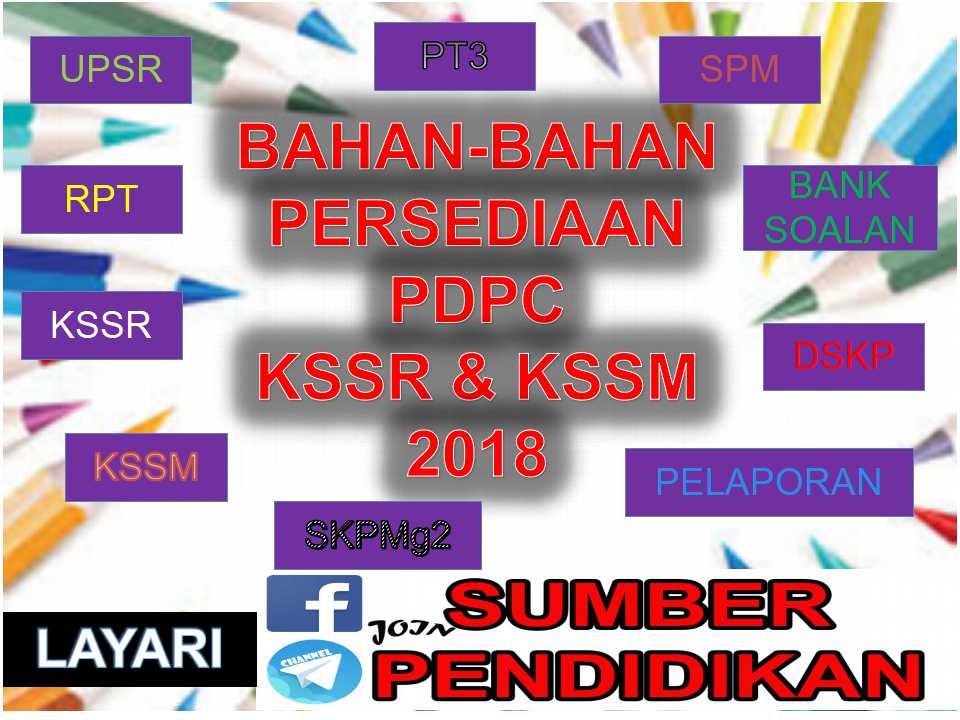 RANCANGAN PENGAJARAN TAHUNANPENDIDIKAN MORAL TAHUN 3 2018RANCANGAN PENGAJARAN TAHUNAN 2018PENDIDIKAN MORALTAHUN 3MINGGUTAJUK/ BIDANGSTANDARD KANDUNGANSTANDARD PEMBELAJARANCATATANMINGGU 11-5 JANUARI 2018MINGGU 27-12 JANUARI 2018MINGGU 314-19 JANUARI 2018Kepercayaan kepada TuhanKeyakinan wujudnya Tuhan sebagai penciptaalam dan mematuhi segala suruhanNyaberlandaskan pegangan agama masing-masingselaras dengan prinsip Rukun Negara.1.1 Menghormati kepelbagaian perayaanPada akhir pembelajaran, murid dapat:Menyatakan pelbagai perayaan di  Malaysia.Menceritakan pelbagai perayaan yang disambut oleh warga sekolah.Menyenaraikan cara menghormati perayaan yang disambut oleh warga sekolah.Menyedari kepentingan menghormati kepelbagaian perayaan yang disambut oleh warga sekolah.Mengamalkan sikap menghormati perayaan yang disambut oleh warga sekolah.MINGGU 421-26 JANUARI 2018MINGGU 528 JANUARI - 2 FEBRUARI 2018MINGGU 64-9 FEBRUARI 20182. Baik hatiKepekaan terhadap perasaan dan kebajikan diri sendiri dan orang lain dengan memberi bantuan dan sokongan moral secara tulus ikhlas.2.1 Memberi bantuan kepada warga sekolah2.1.1 Menyatakan cara membantu warga           sekolah.2.1.2 Menyenaraikan kepentingan membantu          warga sekolah.2.1.3 Menceritakan perasaan setelah membantu         warga sekolah.2.1.4 Mengamalkan sikap saling membantu         dalam kalangan warga sekolah.MINGGU 711 - 16 FEBRUARI 2018MINGGU 818-23 FEBRUARI 2018MINGGU 925 FEBRUARI - 2 MAC 20183. BertanggungjawabKesanggupan untuk memikul danmelaksanakan tugas serta kewajipan dengansempurna.3.1  Melaksanakan tanggungjawab di sekolah3.1.1 Menyatakan tanggungjawab di sekolah.3.1.2 Menyenaraikan cara melaksanakan         tanggungjawab di sekolah.3.1.3Menceritakan perasaan setelah         melaksanakan tanggungjawab di sekolah.3.1.4 Mengamalkan sikap bertanggungjawab di             sekolah.MINGGU 104 - 9  MAC 2018MINGGU 1111 - 16 MAC 20184. Berterima kasihPerasaan dan perlakuan untuk menunjukkanpengiktirafan dan penghargaan terhadapsesuatu jasa, sumbangan atau pemberian.4.1 Menunjukkan penghargaan terhadap sumbangan warga sekolah4.1.1 Menyatakan sumbangan warga sekolah.4.1.2 Menerangkan cara menghargai sumbangan           warga sekolah.4.1.3 Menceritakan perasaan apabila menghargai          sumbangan warga sekolah.4.1.4 Mengamalkan sikap berterima kasih          terhadap sumbangan warga sekolahMINGGU 1325-30 MAC 2018MINGGU 141 - 6 APRIL 2018MINGGU 158-13 APRIL 20185. Hemah tinggiBeradab sopan dan berbudi pekerti muliadalam pergaulan seharian.5.1 Mengamalkan pergaulan yang bersopan dalam kalangan warga sekolah5.1.1 Menyatakan cara pergaulan yang bersopan          dalam kalangan warga sekolah.5.1.2 Menceritakan kebaikan pergaulan yang          bersopan dalam kalangan warga sekolah.5.1.3 Menyedari kepentingan pergaulan yang          bersopan dalam kalangan warga sekolah.5.1.4 Menunjukkan pergaulan yang bersopan          dalam kalangan warga sekolah.MINGGU 1615 - 20 APRIL 2018MINGGU 1722 - 27 APRIL 2018MINGGU 1830 APRIL - 4 MEI 20186. HormatMenghargai dan memuliakan seseorangdengan memberi layanan yang bersopan sertamenghormati peraturan institusi sosial.6.1 Menghormati warga sekolah danpelawat6.1.1 Menyatakan cara menghormati warga          sekolah dan pelawat.6.1.2 Menyenaraikan kepentingan menghormati          warga sekolah dan pelawat.6.1.3 Menceritakan perasaan apabila          menghormati warga sekolah dan pelawat.6.1.4 Mengamalkan perlakuan saling         menghormati dalam kalangan warga         sekolah dan pelawat.MINGGU 196-11 MEI 2018MINGGU 2013-18 MEI 2018MINGGU 21 20-25 MEI 2018Kasih SayangKepekaan dan perasaan cinta yang mendalam serta berkekalan yang lahir daripada hati yang ikhlas.7.1 Menyayangi sekolah7.1.1 Menyatakan cara menyayangi sekolah.7.1.2 Menyenaraikan kepentingan menyayangi         sekolah.7.1.3 Menceritakan perasaan apabila            menyayangi sekolah.7.1.4 Menunjukkan sikap sayang terhadap          SekolahMINGGU 2227-MEI  1 JUN 2018MINGGU 233-8 JUN 2018KeadilanTindakan dan keputusan yang tidak berat sebelah8.1 Mengamalkan sikap adil di sekolah8.1.1 Menceritakan cara bersikap adil di          sekolah.8.1.2 Menyenaraikan kepentingan bersikap adil         di sekolah.8.1.3 Menyatakan perasaan apabila bersikap          adil di sekolah.8.1.4 Menunjukkan sikap adil di sekolah.MINGGU 2624 - 29 JUN 2018MINGGU 271-6 JULAI 2018MINGGU 288-13 JULAI 2018KEBERANIAN Kesanggupan untuk menghadapi cabaran dengan yakin dan tabah.9.1	Mempertahankan nama baik sekolah 9.1.1	Menyatakan cara mempertahankan nama             baik sekolah. 9.1.2	Menyenaraikan kepentingan             mempertahankan nama baik sekolah.9.1.3	Menceritakan perasaan apabila             mempertahankan nama baik sekolah.9.1.4	Mengamalkan sikap berani             mempertahankan nama baik sekolahMINGGU 2915-20 JULAI 2018MINGGU 3022 - 27 JULAI 2018MINGGU 3129 JULAI - 3 OGOS 2018KEJUJURANBercakap benar, bersikap amanah dan ikhlas dalam setiap perlakuan.10.1 Menunjukkan sikap jujur di sekolah10.1.1 Menceritakan perlakuan jujur di sekolah.10.1.2 Menyenaraikan kepentingan bersikap            jujur di sekolah.10.1.3 Menyedari kebaikan bersikap jujur di            sekolah.10.1.4 Mengamalkan sikap jujur di sekolahMINGGU 325 - 10 OGOS 2018MINGGU 3312 - 17 OGOS 2-1811. KerajinanUsaha yang berterusan, bersungguh-sungguhdan bersemangat dalam melakukan sesuatuperkara.11.1 Mengamalkan sikap rajin di sekolah11.1.1 Menyatakan cara bersikap rajin di            sekolah.11.1.2 Menyenaraikan kepentingan bersikap            rajin di sekolah.11.1.3 Menceritakan perasaan apabila bersikap            rajin di sekolah.11.1.4 Mempraktikkan sikap rajin di sekolah.MINGGU 3526-31 OGOS 2018MINGGU 362 - 7 SEPTEMBER 2018MINGGU 379 - 14 SEPTEMBER 2018Kerjasama Kesediaan melakukan sesuatu untukkepentingan bersama.12.1 Memberi kerjasama dalammenjayakan aktiviti di sekolah12.1.1 Menyenaraikan aktiviti yang dilakukan            bersama-sama di sekolah.12.1.2 Menceritakan kebaikan bekerjasama di            sekolah.12.1.3 Menyatakan perasaan apabila            bekerjasama di sekolah.12.1.4 Melaksanakan aktiviti bekerjasama di            sekolah untuk kebaikan bersama.MINGGU 3816-21 SEPTEMBER 2018MINGGU 3923-28 SEPTEMBER 2018MINGGU 4030 SEPTEMBER - 5 OKTOBER 2018KESEDERHANAAN Bersikap tidak keterlaluan dalam membuat pertimbangan dan tindakan tanpa mengabaikan kepentingan diri dan orang lain.13.1 Mengamalkan sikap sederhana         di sekolah13.1.1 Menyatakan perlakuan sederhana di            sekolah13.1.2 Menyenaraikan kebaikan bersikap           sederhana di sekolah13.1.3 Menyedari kepentingan bersikap            sederhana di sekolah13.1.4 Mempraktikkan sikap sederhana di            sekolahMINGGU 417 - 12 OKTOBER 2018MINGGU 4214-19 OKTOBER 2018MINGGU 4321-26 OKTOBER 2018TOLERANSIKesanggupan bertolak ansur, sabar dan mengawal diri demi kesejahteraan hidup.14.1 Mengamalkan sikap toleransi di sekolah14.1.1 Menyatakan sikap toleransi sesama warga            sekolah.14.1.2 Menyenaraikan kebaikan bersikap            toleransi sesame warga sekolah.14.1.3 Menceritakan perasaan apabila bersikap            toleransi sesama warga sekolah.14.1.4 Menunjukkan sikap toleransi sesama           warga sekolah.MINGGU 4428 - 2 NOVEMBER 2018MINGGU 454-9 NOVEMBER 2018MINGGU 4611-16 NOVEMBER 2018PERBINCANGANPERBINCANGANPERBINCANGAN